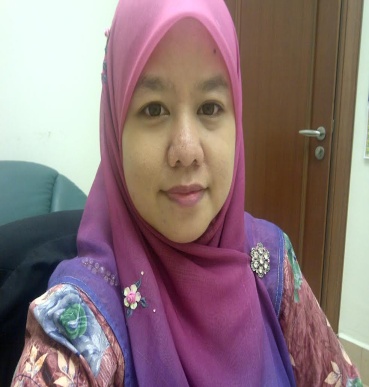 CVName	: Farahidayu binti Mohd YazidEmail	: imanfarhana_09@yahoo.com , farahidayu@kehakiman.gov.myTel	: 03-62094000 (office), 03-62094146 (fax)Mobile	: 011-18578430Address: F-2-15, Flora Damansara, Jalan PJU 8/9, Damansara Perdana, Petaling Jaya, 47820 SelangorNationality: 	MalaysiaDate of Birth: 	17th October 1982Working objectives: 	Fast and efficient services, delivery before deadline, always satisfied customers, standard Malaysian prices. Employer’s Name:	 High Court Civil NCVC 1, Aras 3, Sayap Kiri, Kompleks Mahkamah Kuala Lumpur, Jalan Duta, 50506 Kuala Lumpur.Language:	Malay>English (Specialization, all subjects)Affiliated Agencies:	Lawyers Firm. Specialized in:		Building & construction, Immigration/Judicial/Police, Legal, Business Contracts, Education, Health, Arts and Culture.Mother Tongue:	Malay.